Publicado en Barcelona el 10/01/2018 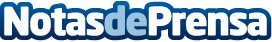 AUssieYouTOO crece un 35% y alcanza una facturación de 1 millón de euros El proyecto, que nació hace cinco años sin inversión y con Marta Caparrós como única accionista, ha incrementado progresivamente sus ventas hasta lograr una facturación de 1 millón de euros en 2017, un 35% más que en 2016. La agencia de estudios online, presente en todas las comunidades autónomas de España, tutela a tres de cada diez jóvenes que viajan anualmente a Australia
Datos de contacto:Josep Salvat616078204Nota de prensa publicada en: https://www.notasdeprensa.es/aussieyoutoo-crece-un-35-y-alcanza-una Categorias: Internacional Viaje Emprendedores http://www.notasdeprensa.es